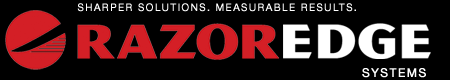 HELP WANTED: Full-time or Part-time position with benefits (full-time), M-F 8AM - 4:30PM: Includes equipment operation, assembly & other duties. Knowledge of CNC equipment, lathes, manual mills, and interest in electrical a plus but we are willing to train. Applicant must be organized, detail oriented and knowledgeable regarding computers. Required to lift up to 50# boxes, be team oriented, motivated & able to work independently. Applications available at Razor Edge Systems, 303 N 17TH Ave E, Ely MN. Call 218-365-6419 ext. 110 or email: carolk@razoredgesystems.com.